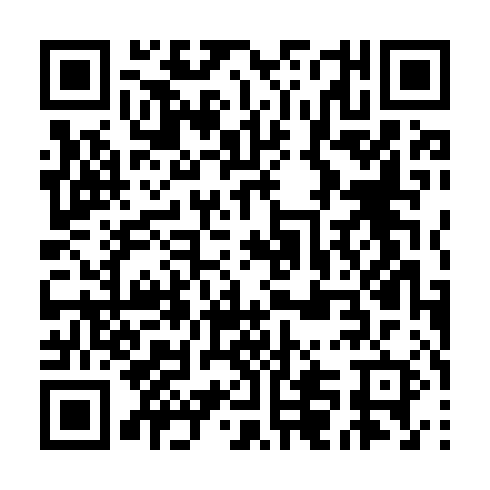 Ramadan times for Albergaria dos Fusos, PortugalMon 11 Mar 2024 - Wed 10 Apr 2024High Latitude Method: Angle Based RulePrayer Calculation Method: Muslim World LeagueAsar Calculation Method: HanafiPrayer times provided by https://www.salahtimes.comDateDayFajrSuhurSunriseDhuhrAsrIftarMaghribIsha11Mon5:215:216:4812:424:516:356:357:5812Tue5:195:196:4712:414:526:366:367:5913Wed5:185:186:4512:414:536:376:378:0014Thu5:165:166:4412:414:536:386:388:0115Fri5:145:146:4212:414:546:396:398:0216Sat5:135:136:4112:404:556:406:408:0317Sun5:115:116:3912:404:566:416:418:0418Mon5:105:106:3812:404:566:426:428:0519Tue5:085:086:3612:394:576:436:438:0620Wed5:065:066:3512:394:586:446:448:0721Thu5:055:056:3312:394:586:456:458:0822Fri5:035:036:3212:384:596:466:468:0923Sat5:015:016:3012:385:006:476:478:1124Sun5:005:006:2912:385:006:486:488:1225Mon4:584:586:2712:385:016:496:498:1326Tue4:564:566:2512:375:026:506:508:1427Wed4:544:546:2412:375:026:516:518:1528Thu4:534:536:2212:375:036:526:528:1629Fri4:514:516:2112:365:046:536:538:1730Sat4:494:496:1912:365:046:536:538:1831Sun5:485:487:181:366:057:547:549:191Mon5:465:467:161:356:057:557:559:202Tue5:445:447:151:356:067:567:569:213Wed5:425:427:131:356:077:577:579:234Thu5:415:417:121:356:077:587:589:245Fri5:395:397:101:346:087:597:599:256Sat5:375:377:091:346:088:008:009:267Sun5:355:357:071:346:098:018:019:278Mon5:345:347:061:336:108:028:029:289Tue5:325:327:041:336:108:038:039:3010Wed5:305:307:031:336:118:048:049:31